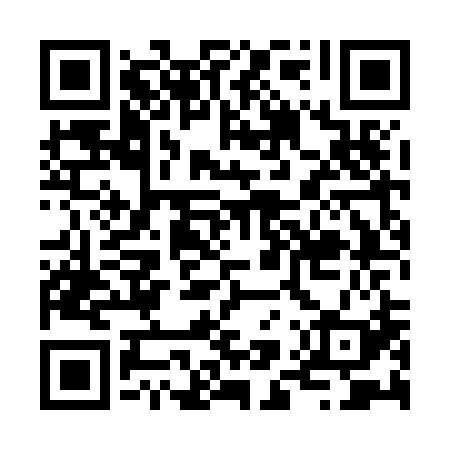 Prayer times for Zoodhokhos Piyi, GreeceMon 1 Jul 2024 - Wed 31 Jul 2024High Latitude Method: Angle Based RulePrayer Calculation Method: Muslim World LeagueAsar Calculation Method: HanafiPrayer times provided by https://www.salahtimes.comDateDayFajrSunriseDhuhrAsrMaghribIsha1Mon4:086:081:346:459:0110:522Tue4:096:081:356:459:0110:523Wed4:096:091:356:459:0110:514Thu4:106:091:356:459:0110:515Fri4:116:101:356:459:0010:506Sat4:126:101:356:459:0010:507Sun4:136:111:356:459:0010:498Mon4:146:111:366:458:5910:499Tue4:156:121:366:458:5910:4810Wed4:166:131:366:458:5910:4711Thu4:176:131:366:458:5810:4712Fri4:186:141:366:448:5810:4613Sat4:196:151:366:448:5710:4514Sun4:206:161:366:448:5710:4415Mon4:216:161:366:448:5610:4316Tue4:236:171:376:448:5610:4217Wed4:246:181:376:438:5510:4118Thu4:256:191:376:438:5410:4019Fri4:266:191:376:438:5410:3920Sat4:286:201:376:428:5310:3821Sun4:296:211:376:428:5210:3722Mon4:306:221:376:428:5210:3523Tue4:326:231:376:418:5110:3424Wed4:336:241:376:418:5010:3325Thu4:346:241:376:408:4910:3226Fri4:366:251:376:408:4810:3027Sat4:376:261:376:398:4710:2928Sun4:386:271:376:398:4610:2829Mon4:406:281:376:388:4510:2630Tue4:416:291:376:388:4410:2531Wed4:426:301:376:378:4310:23